ITS 2016 世界大會組團參展公告(第二次)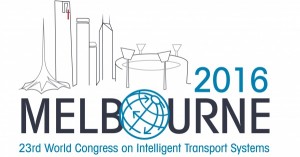 2016年澳洲墨爾本第23屆智慧型運輸系統世界大會 23rd ITS World Congress Melbourne 2016本會已爭取到大會指定四星級飯店Crowne Plaza Melbourne團體優惠，步行3分鐘即達會場，團費調降一萬元以上，房間及機位有限，敬請盡速報名！！參展「ITS台灣館」將可免費預訂一時段專屬會議室，供參展單位進行交流、會談及展示等之用！！ITS World Congress 2016年澳洲墨爾本第23屆智慧型運輸系統世界大會將於2016年10月10~14日假澳洲墨爾本舉行，今年ITS盛會輪回亞太地區主辦，並於世界最宜居城市舉行，大會主題：ITS—Enhancing Liveable Cities and Communities，今年將圍繞智慧城市與智慧運輸發展議題進行。今年墨爾本世界大會邀集國際系統整合業者、車廠、汽車電子、電子地圖應用及各國智慧運輸管理機關等單位如IBM、Siemens、Ericsson、TOYOTA、HONDA、Toshiba、	NEC、Mitsubishi、Fujitsu、DENSO、Wavetronix、TomTom、HERE、SGS、AISIN、Bosch等國際大廠參與盛會，預計將有世界105個以上國家/地區代表、1萬餘人出席，全程參與項研討論壇、展覽、展示及技術參觀等活動，盛況精彩可期。本會每年組團參展ITS世界大會，今年更將擴大組團陣容及參展規模，期能順利達成三大目標：增加台灣於國際ITS參與度：本年擴大邀請交通部、經濟部及台北市政府高階長官共同率團出席大會，國內產官學研代表將涵蓋台灣ITS建設、研發、技術、服務系統及各項產品產業廠商。積極爭取國際ITS商機：今年本會「ITS台灣館」獲得經濟部國貿局補助新台幣110萬元，將以72平方公尺的空間呈現以「ITS Taiwan 5S：Safe•Smooth•Seamless•Sharing•Sustainable」為主軸，展現台灣ITS政策方向、城市ITS發展願景及ITS產業促進策略等三大展區。參展費用每一單位預估為新台幣20~30萬元(以各主題區參展單位數確認)，歡迎有興趣推展國際商機的會員參與！本會今年規劃專屬會議室，將籌備各項交流會談等，會議室並開放台灣與會者登記使用。從展館展示到深入對談，提供台灣與會者，更優質的展會促商空間。展現爭取2022年世界大會決心：本會規劃爭取2022年第29屆ITS世界大會在台灣舉行，並即將於2017年進行主辦都會競標簡報，本會將集結台灣ITS產官學研各界力量，建立台灣智慧運輸島，成功爭取2022主辦權。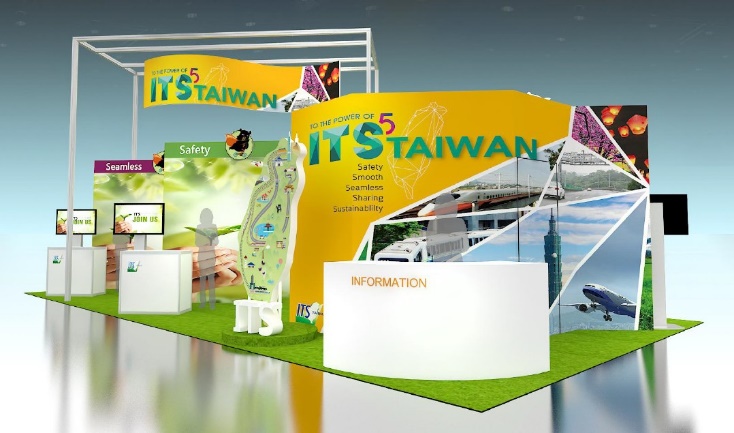 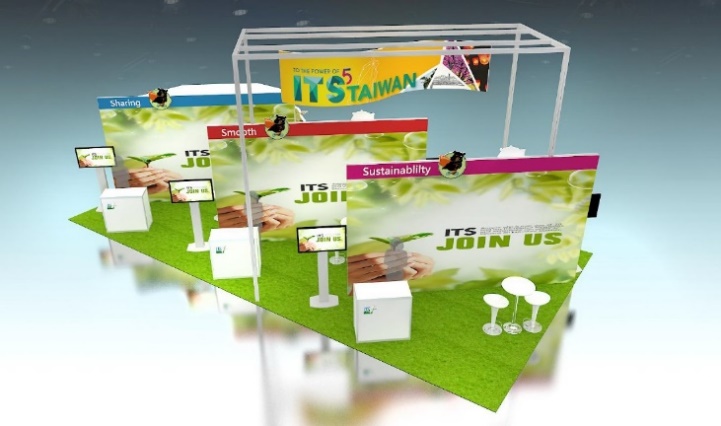 敬邀國內有關交通運輸、車輛工業、車載資通訊、電信產業、學術與研究單位及政府機關等先進，一同聯手進軍2016第23屆墨爾本ITS世界大會。墨爾本ITS世界大會官網：http://itsworldcongress2016.com/本次組團規劃兩團：A團(10天7夜團)：10/7~16，團費：(單人房)新台幣81,800元、(兩人一室)新台幣55,000元【含台北桃園-墨爾本機票及稅金、澳簽(自辦澳簽不退費)、台灣之夜晚宴、7晚住宿】B團(8天5夜團)：10/9~16，團費：(單人房)新台幣63,000元、(兩人一室)新台幣43,800元【含台北桃園-墨爾本機票及稅金、澳簽(自辦澳簽不退費)、台灣之夜晚宴、5晚住宿】※住宿飯店：大會指定四星級飯店Crowne Plaza Melbourne(步行3分鐘)，本次住宿飯店報價不含早餐，早餐價格與預訂相同，團員可依需求當日向飯店訂購。※另有遊覽考察行程可供自選。※每團10人以上成團。※組團報價不包含大會註冊費用，http://itsworldcongress2016.com/。A團建議行程表：※B團去程航班：CI 57 10/09 23:25-11:45+1，回程同A團。2016年澳洲墨爾本第23屆智慧型運輸系統世界大會 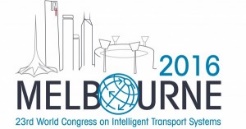 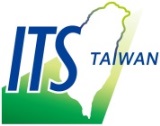 ~登記報名表 ~FAX TO：張祖誠 先生 TEL：02-2364-3100 ext.14                        煩請於7月29日前回覆！ 請利用Fax：02-2364-3101 或E-mail：tzu-cherng@its-taiwan.org.tw回覆From：                            TEL：                            報名截止日期：2016年7月29日。繳費方式：訂金新台幣2萬元，由合作承辦旅行社-雙獅聯合國際旅行社收取並開代收轉付證明。承辦旅行社：雙獅旅行社，交觀綜字 2171號 品保協會2137號。承辦聯絡人：林永欽先生，電話：02-7737-8487，手機：0952-122-006，E-mail：hanklin@uplantravel.com2016年澳洲墨爾本第23屆ITS世界大會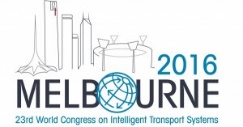 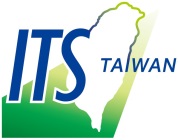 台灣館聯合參展報名表參展辦法：請於報名一週內時繳交訂金新台幣10萬元整，並於2016年7月29日前付清餘款。本會將依承租展位數量及報名繳費時間，選定展位位置。參展費用包含統一裝潢，如有其他需求由參展單位負擔費用。最新消息請密切注意本會網站訊息 www.its-taiwan.org.tw 2016年澳洲墨爾本第23屆ITS世界大會展場會議室登記報名表參展辦法：請於報名一週內時繳交50%訂金，並於2016年7月29日前付清餘款。本會將依登記會議室時間，確定會議室使用時段單位。登記費用包含桌椅、視聽設備，如有其他需求如餐點，須由登記單位負擔費用。最新消息請密切注意本會網站訊息 www.its-taiwan.org.tw 天數日期地點班機及活動110/07(五)台北墨爾本搭乘中華航空CI 57 10/07 23:25-11:45+1210/08(六)墨爾本10/08 10:45抵達墨爾本澳洲考察(下午自選行程，墨爾本郊區行程)★品味南半球英國色彩文化接機+疏芬山淘金鎮~薰衣草花園~泡溫泉310/09(日)墨爾本丹頓農山及飛利浦島考察(全天自選行程)★漫遊山林間，呼吸夏日香氣，蒸汽火車觀光知性保育之旅古董蒸氣火車－咕咕鳥主題表演餐－菲利浦島410/10(一)墨爾本08:00~17:30展覽佈置13:00 High Level Policy Round Table16:00大會開幕儀式17:30展覽開幕暨歡迎酒會510/11(二)墨爾本全日會議、技術參觀、展覽參觀610/12(三)墨爾本全日會議、技術參觀、展覽參觀★晚上19:00「台灣之夜」晚宴710/13(四)墨爾本全日會議、技術參觀、展覽參觀810/14(五)墨爾本上午會議、技術參觀、展覽參觀14:30撤展15:30閉幕儀式910/15(六)墨爾本台北維多利亞州大洋路考察(全天自選行程)★澳洲大洋路貝爾斯海灘－十二門徒石－洛克阿德峽谷－脊背岩搭乘中華航空CI 58 10/15 22:10-05:55+11010/16(日)台北10/16 05:55抵達桃園機場登記報名表登記報名表登記報名表登記報名表□ 參加A團單人房，10/7~16，7晚，新台幣94,000元/人，81,800元/人□ 參加A團兩人一室，10/7~16，7晚，新台幣69,000元/人，55,000元/人【含桃園-墨爾本來回機票及稅金、澳簽(自辦澳簽不退費)、台灣之夜晚宴、7晚住宿】□ 參加B團單人房，10/9~16，5晚，新台幣75,000元/人，63,000元/人□ 參加B團兩人一室，10/9~16，5晚，新台幣59,000元/人，43,800元/人【含桃園-墨爾本來回機票及稅金、澳簽(自辦澳簽不退費)、台灣之夜晚宴、5晚住宿】□ 參加10/8下午遊覽考察(包餐，10人成團)，新台幣7,500元/人□ 參加10/9全天遊覽考察(包餐，10人成團)，新台幣8,500元/人□ 參加10/15全天遊覽考察(包餐，10人成團)，新台幣6,500元/人□ 澳洲機場飯店接送，新台幣1,000元/人(參加自費考察行程，不需另購此接送服務)□ 僅參加台灣之夜，每人新台幣 2,500元共計：新台幣                       元□ 參加A團單人房，10/7~16，7晚，新台幣94,000元/人，81,800元/人□ 參加A團兩人一室，10/7~16，7晚，新台幣69,000元/人，55,000元/人【含桃園-墨爾本來回機票及稅金、澳簽(自辦澳簽不退費)、台灣之夜晚宴、7晚住宿】□ 參加B團單人房，10/9~16，5晚，新台幣75,000元/人，63,000元/人□ 參加B團兩人一室，10/9~16，5晚，新台幣59,000元/人，43,800元/人【含桃園-墨爾本來回機票及稅金、澳簽(自辦澳簽不退費)、台灣之夜晚宴、5晚住宿】□ 參加10/8下午遊覽考察(包餐，10人成團)，新台幣7,500元/人□ 參加10/9全天遊覽考察(包餐，10人成團)，新台幣8,500元/人□ 參加10/15全天遊覽考察(包餐，10人成團)，新台幣6,500元/人□ 澳洲機場飯店接送，新台幣1,000元/人(參加自費考察行程，不需另購此接送服務)□ 僅參加台灣之夜，每人新台幣 2,500元共計：新台幣                       元□ 參加A團單人房，10/7~16，7晚，新台幣94,000元/人，81,800元/人□ 參加A團兩人一室，10/7~16，7晚，新台幣69,000元/人，55,000元/人【含桃園-墨爾本來回機票及稅金、澳簽(自辦澳簽不退費)、台灣之夜晚宴、7晚住宿】□ 參加B團單人房，10/9~16，5晚，新台幣75,000元/人，63,000元/人□ 參加B團兩人一室，10/9~16，5晚，新台幣59,000元/人，43,800元/人【含桃園-墨爾本來回機票及稅金、澳簽(自辦澳簽不退費)、台灣之夜晚宴、5晚住宿】□ 參加10/8下午遊覽考察(包餐，10人成團)，新台幣7,500元/人□ 參加10/9全天遊覽考察(包餐，10人成團)，新台幣8,500元/人□ 參加10/15全天遊覽考察(包餐，10人成團)，新台幣6,500元/人□ 澳洲機場飯店接送，新台幣1,000元/人(參加自費考察行程，不需另購此接送服務)□ 僅參加台灣之夜，每人新台幣 2,500元共計：新台幣                       元□ 參加A團單人房，10/7~16，7晚，新台幣94,000元/人，81,800元/人□ 參加A團兩人一室，10/7~16，7晚，新台幣69,000元/人，55,000元/人【含桃園-墨爾本來回機票及稅金、澳簽(自辦澳簽不退費)、台灣之夜晚宴、7晚住宿】□ 參加B團單人房，10/9~16，5晚，新台幣75,000元/人，63,000元/人□ 參加B團兩人一室，10/9~16，5晚，新台幣59,000元/人，43,800元/人【含桃園-墨爾本來回機票及稅金、澳簽(自辦澳簽不退費)、台灣之夜晚宴、5晚住宿】□ 參加10/8下午遊覽考察(包餐，10人成團)，新台幣7,500元/人□ 參加10/9全天遊覽考察(包餐，10人成團)，新台幣8,500元/人□ 參加10/15全天遊覽考察(包餐，10人成團)，新台幣6,500元/人□ 澳洲機場飯店接送，新台幣1,000元/人(參加自費考察行程，不需另購此接送服務)□ 僅參加台灣之夜，每人新台幣 2,500元共計：新台幣                       元以下包括護照或台胞證代辦須另外付費，<請勾選>以下包括護照或台胞證代辦須另外付費，<請勾選>以下包括護照或台胞證代辦須另外付費，<請勾選>以下包括護照或台胞證代辦須另外付費，<請勾選>是否代辦護照□ 是，費用新台幣1,400元   □ 否   (護照過期者須先重辦)□ 是，費用新台幣1,400元   □ 否   (護照過期者須先重辦)□ 是，費用新台幣1,400元   □ 否   (護照過期者須先重辦)個 人 資 料個 人 資 料個 人 資 料個 人 資 料中文姓名英文姓名(同護照)身份證字號出生日期公元       年    月    日任職單位職稱電話傳真行動電話E-mail通訊住址隨 團 眷 屬 資 料隨 團 眷 屬 資 料隨 團 眷 屬 資 料隨 團 眷 屬 資 料隨 團 眷 屬 資 料中文姓名英文姓名(同護照)出生年月日身份證字號1公司名稱（中）（中）（中）（中）公司名稱（英）（英）（英）（英）統一編號部門地址(將以此地址寄發收據)(將以此地址寄發收據)(將以此地址寄發收據)(將以此地址寄發收據)公司電話公司傳真公司傳真網址聯絡人職稱職稱電話傳真傳真行動電話EmailEmail參加主題□ Safe      □ Smooth      □ Seamless      □ Sharing      □ Sustainable□ ITS政策      □ ITS城市發展      □ ITS產業□ Safe      □ Smooth      □ Seamless      □ Sharing      □ Sustainable□ ITS政策      □ ITS城市發展      □ ITS產業□ Safe      □ Smooth      □ Seamless      □ Sharing      □ Sustainable□ ITS政策      □ ITS城市發展      □ ITS產業□ Safe      □ Smooth      □ Seamless      □ Sharing      □ Sustainable□ ITS政策      □ ITS城市發展      □ ITS產業展示項目英文收費方式每一單位新台幣20~30萬元整。(以各主題區參展單位數確認)每一單位新台幣20~30萬元整。(以各主題區參展單位數確認)每一單位新台幣20~30萬元整。(以各主題區參展單位數確認)每一單位新台幣20~30萬元整。(以各主題區參展單位數確認)付款方式□ 匯款  □ 簽發即期支票□ 匯款  □ 簽發即期支票□ 匯款  □ 簽發即期支票□ 匯款  □ 簽發即期支票付款方式訂金：新台幣                         元整訂金：新台幣                         元整餘額：新台幣                         元整餘額：新台幣                         元整付款方式銀行資訊銀行名稱：國泰世華銀行 古亭分行銀行帳號：030501162716帳戶名稱：社團法人中華智慧運輸協會支票抬頭：社團法人中華智慧運輸協會本會地址：台北市羅斯福路三段95號10樓之1銀行資訊銀行名稱：國泰世華銀行 古亭分行銀行帳號：030501162716帳戶名稱：社團法人中華智慧運輸協會支票抬頭：社團法人中華智慧運輸協會本會地址：台北市羅斯福路三段95號10樓之1簽章 (聯絡人及公司章)填表日期:        年        月        日  簽章 (聯絡人及公司章)填表日期:        年        月        日  單位名稱（中）（中）（中）（中）（中）（中）單位名稱（英）（英）（英）（英）（英）（英）統一編號地址(將以此地址寄發收據)(將以此地址寄發收據)(將以此地址寄發收據)(將以此地址寄發收據)(將以此地址寄發收據)(將以此地址寄發收據)單位電話單位傳真網址聯絡人職稱電話傳真行動電話Email會議室資訊會議室：Hospitality Suite #4設置類別：120 theatre, 60 classroom,80 cocktail or 60 banquet style會議室：Hospitality Suite #4設置類別：120 theatre, 60 classroom,80 cocktail or 60 banquet style會議室：Hospitality Suite #4設置類別：120 theatre, 60 classroom,80 cocktail or 60 banquet style會議室：Hospitality Suite #4設置類別：120 theatre, 60 classroom,80 cocktail or 60 banquet style會議室：Hospitality Suite #4設置類別：120 theatre, 60 classroom,80 cocktail or 60 banquet style會議室：Hospitality Suite #4設置類別：120 theatre, 60 classroom,80 cocktail or 60 banquet style舉辦活動名稱(英文)(英文)(英文)(英文)(英文)(英文)選擇會議室時段10/11星期二10/12星期三10/12星期三10/12星期三10/13星期四選擇會議室時段09:00~12:00選擇會議室時段14:00~17:00會議室設置□ 教室型  □ 劇院型  □ 雞尾酒會  □ 其他□ 教室型  □ 劇院型  □ 雞尾酒會  □ 其他□ 教室型  □ 劇院型  □ 雞尾酒會  □ 其他□ 教室型  □ 劇院型  □ 雞尾酒會  □ 其他其他需求收費方式□ 參展單位免費  □ 每一時段新台幣3萬元□ 參展單位免費  □ 每一時段新台幣3萬元□ 參展單位免費  □ 每一時段新台幣3萬元□ 參展單位免費  □ 每一時段新台幣3萬元□ 參展單位免費  □ 每一時段新台幣3萬元□ 參展單位免費  □ 每一時段新台幣3萬元付款方式□ 匯款  □ 簽發即期支票□ 匯款  □ 簽發即期支票□ 匯款  □ 簽發即期支票□ 匯款  □ 簽發即期支票□ 匯款  □ 簽發即期支票□ 匯款  □ 簽發即期支票付款方式訂金：新台幣                         元整訂金：新台幣                         元整訂金：新台幣                         元整訂金：新台幣                         元整餘額：新台幣                         元整餘額：新台幣                         元整付款方式銀行資訊：銀行名稱：國泰世華銀行 古亭分行銀行帳號：030501162716帳戶名稱：社團法人中華智慧運輸協會支票抬頭：社團法人中華智慧運輸協會本會地址：台北市羅斯福路三段95號10樓之1銀行資訊：銀行名稱：國泰世華銀行 古亭分行銀行帳號：030501162716帳戶名稱：社團法人中華智慧運輸協會支票抬頭：社團法人中華智慧運輸協會本會地址：台北市羅斯福路三段95號10樓之1銀行資訊：銀行名稱：國泰世華銀行 古亭分行銀行帳號：030501162716帳戶名稱：社團法人中華智慧運輸協會支票抬頭：社團法人中華智慧運輸協會本會地址：台北市羅斯福路三段95號10樓之1銀行資訊：銀行名稱：國泰世華銀行 古亭分行銀行帳號：030501162716帳戶名稱：社團法人中華智慧運輸協會支票抬頭：社團法人中華智慧運輸協會本會地址：台北市羅斯福路三段95號10樓之1簽章 (聯絡人及公司章)填表日期:        年        月        日  簽章 (聯絡人及公司章)填表日期:        年        月        日  